    Załącznik Nr 6 do SWZ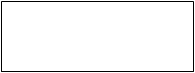 …………………………….        pieczątka firmyOŚWIADCZENIE O PRZYNALEŻNOŚCI LUB BRAKU PRZYNALEŻNOŚCI DO TEJ SAMEJ GRUPY KAPITAŁOWEJ
Składając ofertę w postępowaniu o udzielenie zamówienia publicznego na robotę budowlaną 
w zakresie:
„Modernizacja, uszczelnianie oraz uzyskanie powierzchni refleksyjnej na całej powierzchni dachu”oświadczam/y*, iż Wykonawca ……………………………………………………….……………….	nie należę/ymy do tej samej grupy kapitałowej (w rozumieniu ustawy z dnia 16 lutego 2007 r. o ochronie konkurencji i konsumentów – t.j. Dz. U. z 2021 r. poz. 275), o której mowa w art. 108 ust. 1 pkt 5 ustawy Pzp *.	należę/ymy do tej samej grupy kapitałowej (w rozumieniu ustawy z dnia 16 lutego 2007 r. o ochronie konkurencji i konsumentów – Dz. U. z 2021 r. poz. 275), o której mowa w art. 108 ust. 1 pkt 5 ustawy Pzp, w skład której wchodzą następujące podmioty *: Lp.	Podmioty należące do tej samej grupy kapitałowej1	2	3	* Zaznaczyć odpowiednią kratkęUWAGA!!! W przypadku kiedy Wykonawca oświadczy, że należy do tej samej grupy kapitałowej winien złożyć niniejsze oświadczenie wraz z dokumentami lub informacjami potwierdzającymi przygotowanie oferty niezależnie od innego Wykonawcy należącego do tej samej grupy kapitałowej.Miejscowość i data:…………………………… __ __ 2021  


………………………Podpis osoby uprawnionej do reprezentowania Wykonawcy lub upoważnionej do występowania w jego imieniu